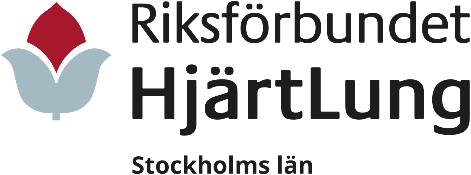 Mall för Dagordning till årsmötet 2022Välkommen till Riksförbundet HjärtLung Stockholms läns årsmöte 2022. I år sker årsmötet genom ett telefonmöte på grund av pandemin. Följande information och handlingar finner jag att hitta på länsföreningens hemsida:Verksamhetsberättelse och ekonomisk berättelse med resultat- och balansräkning för 2021.Revisionsberättelse för 2021.Förslag till verksamhetsplan och budget (ram) för 2022.Valberedningens förslag till styrelse och revisorer, samt fler förslag till aktuella val och aktuella beslut.Stadgarna för Riksförbundet HjärtLung.Information om att det inte finns några motioner till årsmötet alternativt om ett extra årsmöte om specifik fråga.Förslag till dagordningMötet öppnas.Fastställande av röstlängd.Fastställande av dagordning.Årsmötets behöriga sammankallande.Val av mötespresidium:Årsmötesordförande.Årsmötessekreterare.Protokolljusterare och rösträknare.Verksamhets- och årsredovisningen 2021:Verksamhetsberättelse och ekonomisk berättelse med resultat- och balansräkning.Revisorernas berättelse.Om styrelsens ansvarsfrihet 2021.Fastställande av lokalföreningens verksamhetsplan och budget 2022.Fastställande av ev. arvode till styrelsen.Fastställande av instruktion för valberedningen.Fastställande av instruktion för revisorerna.Val till styrelsen**:Val av ordförande, 2 år.Val av kassör, 2 år.Val av ordinarie ledamöter, 2 år.Val av ersättare, 1 år.Val av förtroenderevisor 2 år, samt ersättare 1 år.Övriga aktuella val:Val av studieorganisatör.Val av egenvårdsombud, hjärta, kärl och lunga.ValberedningenVal av ledamöter, 2 år.Val av sammankallande, 1 år.Val av ersättare, 1 år.Val av ombud till kongressen 2022.Mötet avslutas.** Hela styrelsen presenteras i lista i årsmötesprotokollet oavsett när valda.